    Premik, zvok, sprememba velikosti in ponavljanje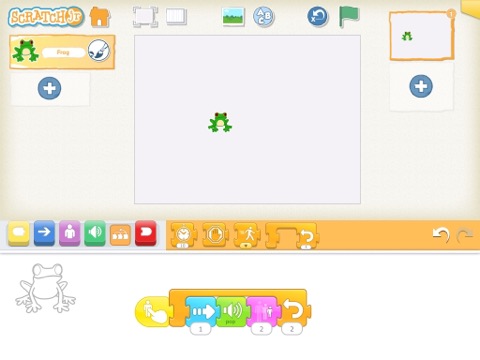 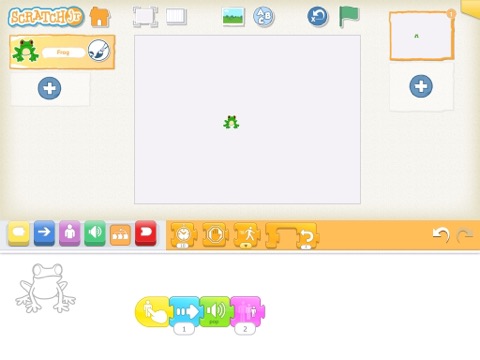 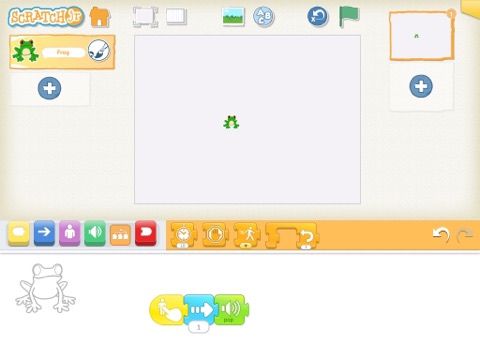 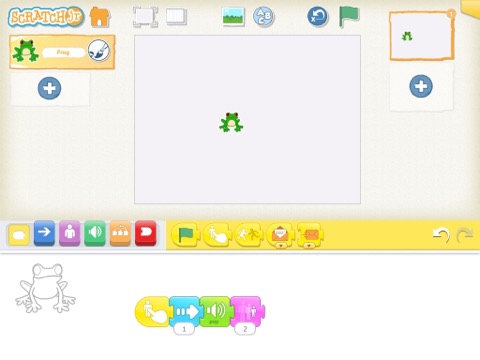 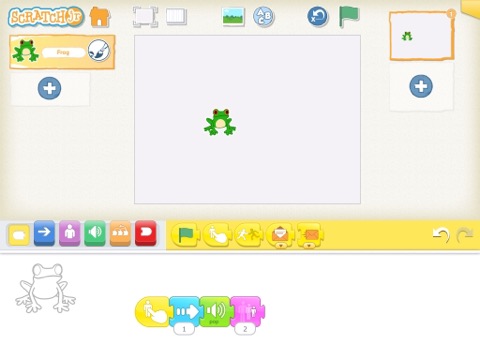 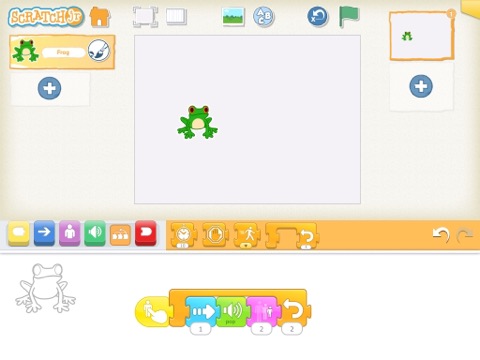 